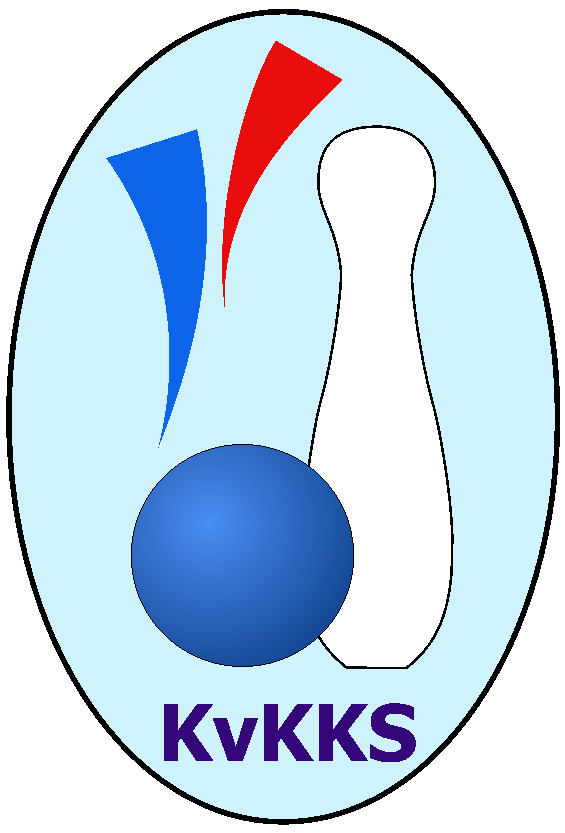 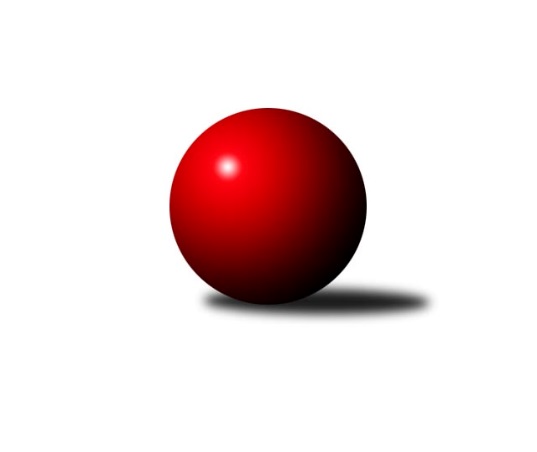 Č.3Ročník 2019/2020	28.9.2019Nejlepšího výkonu v tomto kole: 2591 dosáhlo družstvo: Slavia K.VaryKrajský přebor KV 2019/2020Výsledky 3. kolaSouhrnný přehled výsledků:Kuželky Aš C	- TJ Jáchymov B	6:10	2413:2418		28.9.Sokol Teplá	- Kuželky Aš B	4:12	2474:2505		28.9.TJ Šabina 	- TJ Lomnice D	16:0	2532:2281		28.9.TJ Lomnice C	- SKK K.Vary B 	4:12	2421:2480		28.9.Loko Cheb C	- TJ Lomnice B	12:4	2564:2520		28.9.Slovan KV C	- Slavia K.Vary	2:14	2439:2591		28.9.Tabulka družstev:	1.	Kuželky Aš B	3	3	0	0	43 : 5	2565	6	2.	TJ Jáchymov B	3	3	0	0	32 : 16	2404	6	3.	Slavia K.Vary	3	2	0	1	32 : 16	2513	4	4.	TJ Šabina	3	2	0	1	28 : 20	2414	4	5.	SKK K.Vary B	3	2	0	1	26 : 22	2514	4	6.	Loko Cheb C	3	2	0	1	25 : 23	2433	4	7.	Sokol Teplá	3	1	0	2	24 : 24	2504	2	8.	TJ Lomnice B	3	1	0	2	22 : 26	2472	2	9.	TJ Lomnice C	3	1	0	2	22 : 26	2396	2	10.	Slovan KV C	3	1	0	2	18 : 30	2356	2	11.	TJ Lomnice D	3	0	0	3	8 : 40	2347	0	12.	Kuželky Aš C	3	0	0	3	8 : 40	2322	0Podrobné výsledky kola:	 Kuželky Aš C	2413	6:10	2418	TJ Jáchymov B	Ivona Mašková	 	 196 	 197 		393 	 0:2 	 421 	 	218 	 203		Stanislav Pelc	Ota Laudát	 	 214 	 198 		412 	 2:0 	 369 	 	192 	 177		Jiří Šeda	Ota Maršát ml.	 	 195 	 210 		405 	 2:0 	 404 	 	218 	 186		Miroslav Vlček	Jitka Laudátová	 	 177 	 212 		389 	 0:2 	 398 	 	222 	 176		Ladislav Martínek	Vladimír Míšanek	 	 199 	 218 		417 	 2:0 	 401 	 	214 	 187		Vladimír Lukeš	Jiří Plavec	 	 200 	 197 		397 	 0:2 	 425 	 	201 	 224		Vladimír Maxarozhodčí: Ivona Mašková Nejlepší výkon utkání: 425 - Vladimír Maxa	 Sokol Teplá	2474	4:12	2505	Kuželky Aš B	Rostislav Milota	 	 189 	 180 		369 	 0:2 	 424 	 	213 	 211		Dagmar Jedličková	Jaromír Valenta	 	 215 	 221 		436 	 2:0 	 435 	 	216 	 219		Václav Vieweg	Luboš Axamský	 	 218 	 208 		426 	 0:2 	 429 	 	216 	 213		Luděk Kratochvíl	Jan Mandák	 	 207 	 196 		403 	 0:2 	 409 	 	202 	 207		Václav Mašek	Jiří Velek	 	 192 	 205 		397 	 0:2 	 417 	 	202 	 215		Václav Veselý	Miroslav Pešťák	 	 216 	 227 		443 	 2:0 	 391 	 	173 	 218		Vladislav Urbanrozhodčí: Luboš Axamský Nejlepší výkon utkání: 443 - Miroslav Pešťák	 TJ Šabina 	2532	16:0	2281	TJ Lomnice D	František Seidl	 	 225 	 195 		420 	 2:0 	 402 	 	216 	 186		Radek Plechatý	Tomáš Seidl	 	 238 	 223 		461 	 2:0 	 403 	 	184 	 219		Lucie Maněnová	Jiří Beneš ml.	 	 171 	 222 		393 	 2:0 	 392 	 	196 	 196		Ludvík Maňák	Marek Zvěřina	 	 204 	 191 		395 	 2:0 	 325 	 	171 	 154		Václav Basl	Jaromír Černý	 	 219 	 211 		430 	 2:0 	 409 	 	201 	 208		Libuše Korbelová	Eduard Seidl	 	 226 	 207 		433 	 2:0 	 350 	 	178 	 172		Hanuš Slavíkrozhodčí: Jaromír Černý Nejlepší výkon utkání: 461 - Tomáš Seidl	 TJ Lomnice C	2421	4:12	2480	SKK K.Vary B 	Albert Kupčík	 	 200 	 197 		397 	 0:2 	 427 	 	222 	 205		Pavel Boháč	Jiří Flejšar	 	 219 	 188 		407 	 0:2 	 465 	 	220 	 245		Ivan Žaloudík	Růžena Kovačíková	 	 187 	 200 		387 	 0:2 	 402 	 	205 	 197		Martina Sobotková	Monika Maněnová	 	 213 	 187 		400 	 2:0 	 385 	 	191 	 194		Bronislava Hánělová	Lubomír Hromada	 	 234 	 218 		452 	 2:0 	 408 	 	196 	 212		Václav Zeman	Petr Lidmila	 	 196 	 182 		378 	 0:2 	 393 	 	187 	 206		Vítězslav Vodehnalrozhodčí: Monika Maněnová Nejlepší výkon utkání: 465 - Ivan Žaloudík	 Loko Cheb C	2564	12:4	2520	TJ Lomnice B	Pavel Pokorný	 	 189 	 199 		388 	 0:2 	 447 	 	206 	 241		Lucie Vajdíková	Miroslav Budil	 	 229 	 224 		453 	 2:0 	 402 	 	216 	 186		Tereza Štursová	Jiří Nováček	 	 232 	 229 		461 	 2:0 	 420 	 	225 	 195		Zuzana Kožíšková	Daniel Hussar	 	 194 	 213 		407 	 0:2 	 433 	 	222 	 211		Věra Martincová	Jana Hamrová	 	 226 	 197 		423 	 2:0 	 416 	 	185 	 231		Pavel Přerost	Eva Nováčková	 	 210 	 222 		432 	 2:0 	 402 	 	203 	 199		Radek Cholopovrozhodčí: František Capouch Nejlepší výkon utkání: 461 - Jiří Nováček	 Slovan KV C	2439	2:14	2591	Slavia K.Vary	Luděk Stříž	 	 218 	 227 		445 	 0:2 	 452 	 	219 	 233		Vladimír Černohous	Pavlína Stašová	 	 208 	 197 		405 	 0:2 	 416 	 	212 	 204		Jozef Vaško	Jiří Šafr	 	 201 	 199 		400 	 0:2 	 430 	 	204 	 226		Ondřej Černohous	Marcel Toužimský	 	 213 	 198 		411 	 2:0 	 390 	 	189 	 201		Štefan Cimbala	Miroslav Handšuh	 	 210 	 205 		415 	 0:2 	 439 	 	204 	 235		Radek Cimbala	Zdeňka Zmeškalová	 	 169 	 194 		363 	 0:2 	 464 	 	225 	 239		Martin Mojžíšrozhodčí: Zdeňka Zmeškalová Nejlepší výkon utkání: 464 - Martin MojžíšPořadí jednotlivců:	jméno hráče	družstvo	celkem	plné	dorážka	chyby	poměr kuž.	Maximum	1.	Ivan Žaloudík 	SKK K.Vary B 	472.50	312.5	160.0	3.0	2/3	(480)	2.	Lubomír Hromada 	TJ Lomnice C	452.00	310.0	142.0	7.0	1/1	(452)	3.	Radek Cimbala 	Slavia K.Vary	444.00	298.5	145.5	4.5	2/2	(448)	4.	Martin Mojžíš 	Slavia K.Vary	443.00	298.0	145.0	3.8	2/2	(510)	5.	Petr Janda 	TJ Lomnice C	441.00	288.0	153.0	7.0	1/1	(441)	6.	Michaela Heidlerová 	TJ Lomnice D	439.50	303.0	136.5	5.0	2/3	(467)	7.	Luboš Axamský 	Sokol Teplá	434.67	299.7	135.0	5.3	3/3	(451)	8.	Miroslav Pešťák 	Sokol Teplá	434.33	306.3	128.0	7.3	3/3	(443)	9.	Miroslava Boková 	Sokol Teplá	434.00	295.0	139.0	5.0	2/3	(460)	10.	Václav Mašek 	Kuželky Aš B	432.25	291.5	140.8	6.5	2/2	(457)	11.	Luděk Kratochvíl 	Kuželky Aš B	431.25	304.0	127.3	7.3	2/2	(462)	12.	Miroslav Budil 	Loko Cheb C	430.75	287.3	143.5	3.0	2/2	(453)	13.	Václav Vieweg 	Kuželky Aš B	430.00	302.0	128.0	5.5	2/2	(435)	14.	Dagmar Jedličková 	Kuželky Aš B	429.00	299.5	129.5	6.5	2/2	(453)	15.	Lucie Vajdíková 	TJ Lomnice B	428.33	285.3	143.0	6.7	3/3	(447)	16.	Pavlína Stašová 	Slovan KV C	426.75	285.3	141.5	6.5	2/2	(437)	17.	Věra Martincová 	TJ Lomnice B	424.00	293.3	130.7	7.3	3/3	(433)	18.	Ondřej Černohous 	Slavia K.Vary	423.75	295.3	128.5	6.8	2/2	(447)	19.	Václav Veselý 	Kuželky Aš B	423.50	293.8	129.8	5.5	2/2	(439)	20.	Pavel Boháč 	SKK K.Vary B 	422.00	281.5	140.5	3.5	2/3	(427)	21.	Eduard Seidl 	TJ Šabina 	421.50	286.5	135.0	5.0	2/2	(433)	22.	Vítězslav Vodehnal 	SKK K.Vary B 	420.67	283.3	137.3	6.7	3/3	(439)	23.	Vladimír Maxa 	TJ Jáchymov B	420.33	288.0	132.3	5.7	3/3	(428)	24.	Jiří Šafr 	Slovan KV C	419.00	296.8	122.3	7.3	2/2	(442)	25.	Zuzana Kožíšková 	TJ Lomnice B	419.00	301.5	117.5	10.5	2/3	(420)	26.	Miroslav Handšuh 	Slovan KV C	418.25	286.8	131.5	7.0	2/2	(474)	27.	Jaromír Černý 	TJ Šabina 	417.25	282.8	134.5	5.5	2/2	(430)	28.	Stanislav Pelc 	TJ Jáchymov B	415.67	285.3	130.3	6.7	3/3	(436)	29.	Jiří Flejšar 	TJ Lomnice C	414.67	294.3	120.3	7.0	1/1	(426)	30.	Radek Plechatý 	TJ Lomnice D	414.00	292.0	122.0	8.7	3/3	(435)	31.	Václav Čechura 	SKK K.Vary B 	413.50	287.0	126.5	10.0	2/3	(456)	32.	Václav Zeman 	SKK K.Vary B 	413.00	295.5	117.5	7.0	2/3	(418)	33.	Eva Nováčková 	Loko Cheb C	411.25	289.0	122.3	5.5	2/2	(432)	34.	Zdeněk Chvátal 	TJ Lomnice B	411.00	293.0	118.0	11.0	2/3	(439)	35.	Vladimír Černohous 	Slavia K.Vary	409.50	290.0	119.5	8.0	2/2	(452)	36.	Bronislava Hánělová 	SKK K.Vary B 	409.33	290.3	119.0	6.0	3/3	(440)	37.	Martina Sobotková 	SKK K.Vary B 	409.33	293.7	115.7	8.0	3/3	(422)	38.	Vladislav Urban 	Kuželky Aš B	407.50	287.0	120.5	11.5	2/2	(424)	39.	Jiří Velek 	Sokol Teplá	405.33	280.3	125.0	6.3	3/3	(427)	40.	Jaromír Valenta 	Sokol Teplá	403.50	279.0	124.5	6.0	2/3	(436)	41.	Marek Zvěřina 	TJ Šabina 	403.00	285.5	117.5	7.5	2/2	(411)	42.	Pavel Přerost 	TJ Lomnice B	402.67	286.3	116.3	8.0	3/3	(420)	43.	Monika Maněnová 	TJ Lomnice C	402.33	280.3	122.0	10.0	1/1	(414)	44.	Ota Maršát  ml.	Kuželky Aš C	401.75	286.5	115.3	10.0	2/2	(405)	45.	Jana Hamrová 	Loko Cheb C	401.75	297.5	104.3	10.8	2/2	(423)	46.	Růžena Kovačíková 	TJ Lomnice C	401.33	290.3	111.0	11.0	1/1	(419)	47.	Vladimír Lukeš 	TJ Jáchymov B	400.67	280.7	120.0	9.0	3/3	(404)	48.	Radek Cholopov 	TJ Lomnice B	399.33	287.7	111.7	5.3	3/3	(418)	49.	Albert Kupčík 	TJ Lomnice C	397.00	271.0	126.0	6.0	1/1	(397)	50.	Libuše Korbelová 	TJ Lomnice D	397.00	272.5	124.5	6.0	2/3	(409)	51.	Štefan Cimbala 	Slavia K.Vary	396.75	287.3	109.5	10.0	2/2	(405)	52.	Tereza Štursová 	TJ Lomnice B	396.00	282.0	114.0	7.5	2/3	(402)	53.	František Seidl 	TJ Šabina 	395.00	279.0	116.0	8.5	2/2	(420)	54.	Ota Laudát 	Kuželky Aš C	393.25	290.8	102.5	9.0	2/2	(425)	55.	Ladislav Martínek 	TJ Jáchymov B	392.00	269.5	122.5	8.5	2/3	(398)	56.	Vlastimil Čegan 	TJ Jáchymov B	392.00	271.0	121.0	8.5	2/3	(410)	57.	Vladimír Veselý  ml.	Kuželky Aš C	391.50	279.0	112.5	10.5	2/2	(418)	58.	Pavel Pokorný 	Loko Cheb C	391.25	277.8	113.5	10.3	2/2	(407)	59.	Vladimír Míšanek 	Kuželky Aš C	389.25	274.3	115.0	10.3	2/2	(420)	60.	Pavel Kučera 	TJ Šabina 	388.50	274.5	114.0	10.0	2/2	(406)	61.	Jiří Beneš  ml.	TJ Šabina 	388.00	275.0	113.0	11.0	2/2	(393)	62.	Hanuš Slavík 	TJ Lomnice D	388.00	283.7	104.3	14.0	3/3	(413)	63.	Rostislav Milota 	Sokol Teplá	386.33	264.0	122.3	10.0	3/3	(404)	64.	Petr Lidmila 	TJ Lomnice C	385.50	269.5	116.0	8.0	1/1	(393)	65.	Jitka Laudátová 	Kuželky Aš C	384.25	273.5	110.8	10.5	2/2	(389)	66.	Lucie Maněnová 	TJ Lomnice D	382.33	271.7	110.7	11.3	3/3	(411)	67.	Jaroslav Bendák 	TJ Lomnice C	377.00	272.5	104.5	13.5	1/1	(383)	68.	Jiří Šeda 	TJ Jáchymov B	376.67	269.0	107.7	10.3	3/3	(381)	69.	Petr Málek 	Loko Cheb C	371.00	260.0	111.0	8.5	2/2	(386)	70.	Jiří Plavec 	Kuželky Aš C	368.00	267.0	101.0	15.5	2/2	(397)	71.	Zdeňka Zmeškalová 	Slovan KV C	358.00	263.0	95.0	13.0	2/2	(363)	72.	Josef Zvěřina 	TJ Lomnice D	351.00	273.5	77.5	22.0	2/3	(360)	73.	Luboš Kožíšek 	TJ Lomnice C	326.00	258.0	68.0	21.0	1/1	(326)		Miroslava Poláčková 	Sokol Teplá	453.00	293.0	160.0	0.0	1/3	(453)		Martina Pospíšilová 	Kuželky Aš B	447.50	296.0	151.5	4.5	1/2	(454)		Jiří Nováček 	Loko Cheb C	444.50	289.0	155.5	1.0	1/2	(461)		Marcel Toužimský 	Slovan KV C	444.00	303.0	141.0	3.5	1/2	(477)		Tomáš Seidl 	TJ Šabina 	438.00	293.5	144.5	6.0	1/2	(461)		Jozef Vaško 	Slavia K.Vary	430.00	293.5	136.5	7.0	1/2	(444)		Luděk Stříž 	Slovan KV C	422.00	302.5	119.5	7.5	1/2	(445)		Daniel Hussar 	Loko Cheb C	407.00	282.0	125.0	6.0	1/2	(407)		Miroslav Vlček 	TJ Jáchymov B	404.00	288.0	116.0	6.0	1/3	(404)		Jan Mandák 	Sokol Teplá	403.00	295.0	108.0	11.0	1/3	(403)		Štefan Mrenica 	TJ Jáchymov B	400.00	297.0	103.0	12.0	1/3	(400)		Bohumil Vyleťal 	Loko Cheb C	398.00	277.0	121.0	10.0	1/2	(398)		Silva Čedíková 	TJ Lomnice D	397.00	295.0	102.0	15.0	1/3	(397)		Ivona Mašková 	Kuželky Aš C	393.00	280.0	113.0	10.0	1/2	(393)		Ludvík Maňák 	TJ Lomnice D	392.00	269.0	123.0	8.0	1/3	(392)		Jaroslava Chlupová 	Slovan KV C	390.00	292.0	98.0	14.0	1/2	(390)		Jiří Beneš 	TJ Šabina 	386.00	282.0	104.0	7.0	1/2	(386)		Gerhard Brandl 	TJ Šabina 	369.00	277.0	92.0	13.0	1/2	(369)		Zdeněk Chmel 	Slavia K.Vary	361.00	283.0	78.0	16.0	1/2	(361)		Václav Basl 	TJ Lomnice D	325.00	223.0	102.0	15.0	1/3	(325)		Michaela Čejková 	Slovan KV C	309.00	239.0	70.0	22.0	1/2	(309)		Vladimír Štýber 	Slovan KV C	280.00	201.0	79.0	17.0	1/2	(280)Sportovně technické informace:Starty náhradníků:registrační číslo	jméno a příjmení 	datum startu 	družstvo	číslo startu13858	Miroslav Vlček	28.09.2019	TJ Jáchymov B	3x18357	Václav Basl	28.09.2019	TJ Lomnice D	1x2099	Ivan Žaloudík	28.09.2019	SKK K.Vary B 	2x13046	Daniel Hussar	28.09.2019	Loko Cheb C	1x22377	Ivona Mašková	28.09.2019	Kuželky Aš C	1x
Hráči dopsaní na soupisku:registrační číslo	jméno a příjmení 	datum startu 	družstvo	23910	Ludvík Maňák	28.09.2019	TJ Lomnice D	Program dalšího kola:4. kolo5.10.2019	so	9:00	Sokol Teplá - TJ Šabina 	5.10.2019	so	9:00	SKK K.Vary B  - Kuželky Aš C	5.10.2019	so	9:00	TJ Lomnice B - TJ Lomnice D	5.10.2019	so	9:00	TJ Jáchymov B - Slavia K.Vary	5.10.2019	so	11:30	Kuželky Aš B - Slovan KV C	5.10.2019	so	14:00	TJ Lomnice C - Loko Cheb C	Nejlepší šestka kola - absolutněNejlepší šestka kola - absolutněNejlepší šestka kola - absolutněNejlepší šestka kola - absolutněNejlepší šestka kola - dle průměru kuželenNejlepší šestka kola - dle průměru kuželenNejlepší šestka kola - dle průměru kuželenNejlepší šestka kola - dle průměru kuželenNejlepší šestka kola - dle průměru kuželenPočetJménoNázev týmuVýkonPočetJménoNázev týmuPrůměr (%)Výkon2xIvan ŽaloudíkSKK K.Vary B4652xIvan ŽaloudíkSKK K.Vary B115.694652xMartin MojžíšSlavia K.Vary4641xTomáš SeidlTJ Šabina114.774611xJiří NováčekLoko Cheb C4611xLubomír HromadaTJ Lomnice C112.464521xTomáš SeidlTJ Šabina4612xMartin MojžíšSlavia K.Vary110.774641xMiroslav BudilLoko Cheb C4531xJiří NováčekLoko Cheb C109.224611xLubomír HromadaTJ Lomnice C4521xMiroslav PešťákSokol Teplá108.14443